Medical Referral Form             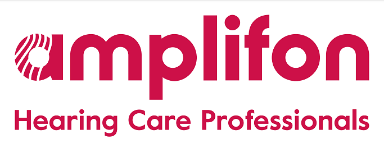 Your partner in hearing health                 Patient DetailsName _________________________________________ DOB  ________________Address _____________________________________________________________Suburb _______________________ State __________ Postcode _______________Phone ________________________ Email _________________________________Free Hearing Check1A free 15-minute hearing screening recommended for all adults over the age of 18 years to determine if hearing loss is present. Hearing Assessment Free Hearing Check1   
Referrer Details Please present this referral form or charges may apply Doctor’s name ________________________________________________________Provider number _______________________________________________________Practice name _________________________________________________________Practice address _______________________________________________________Contact number _______________________________________________________Email ________________________________________________________________Assessment results will be sent to the referrer unless otherwise requested.Signature ________________________________ Date _______________________Terms and conditions - 1. Free hearing checks available for everyone 18 years and over. Amplifon, 89-91 Peters Avenue, Mulgrave, VIC, 3170.